Ficha Programa No Conducente a Título (PNCT)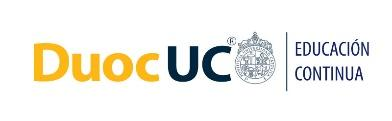 Nombre del curso VacantesHoras totalesModalidad factibleFormulación de Proyectos de investigación aplicada e innovación3025AsincrónicoIdentificaciónCódigo SENCECódigo curso DuocUCUnidad académicaSubdirector(a) de EscuelaFecha de elaboraciónDirección de Investigación Aplicada e InnovaciónAdriana Abarca Montero(Mayo/2022)Nombre experto(a) disciplinarNombre diseñador(a) curricularNombre diseñador(a) instruccionalNombre Par evaluadorLeoncio Cabrera C.Rogelio Torres C.Miguel Sáez A.Bonny Parada Aporte de valor del programa (no SENCE)La implementación de nuevas regulaciones nacionales (ej., nueva ley de enseñanza superior N°21.091) así como la tendencia global en temas de investigación aplicada e innovación ha hecho necesaria la capacitación de todos/as quienes desean formar parte de dichas actividades. Una forma de hacerlo actualmente, es a través de la participación en concursos a fondos que permiten desarrollar investigación aplicada e innovación. En dicho contexto, es crucial que las personas interesadas en realizar investigación aplicada y/o innovación sean capaces de realizar una correcta postulación a diferentes que tienen por objetivo su financiación, considerando sus bases y normativa vigente. Para ello, el objetivo de este curso es entregar las bases para que los y las participantes sean capaces de formular correctamente un proyecto de investigación aplicada y/o innovación, de acuerdo a las especificaciones propias del concurso y su área de interés. De esta forma, cada participante desarrollará las competencias necesarias para participar en concursos que permitan acceder a financiamiento para desarrollar investigación aplicada y/o innovación.Caracterización de ParticipantesProfesionales y técnicos de cualquier sector productivo que estén interesados en desarrollar proyectos de investigación aplicada e innovación en su área disciplinar.Requisitos de ingresos participantesContar con conocimientos básicos y manejo en herramientas como Excel, Word y Power Point.Competencia a desarrollar / Objetivo General Desarrollar proyectos de investigación aplicada y/o innovación de acuerdo a especificaciones técnicas y/o bases de un concurso.UnidadesObjetivo Específico (resultados de aprendizaje)ContenidosHorasHorasHorasUnidadesObjetivo Específico (resultados de aprendizaje)ContenidosTP  EUNIDAD 1(Especificaciones técnicas y normativa)Analizar especificaciones técnicas y/o bases de un concurso para formular un proyecto de investigación aplicada y/o Innovación.Completar las bases del concurso de investigación aplicada y/o innovación de acuerdo a especificaciones técnicas.Cómo redactar un proyectoElementos de un proyecto de investigación aplicadaPostulación a proyectos de investigación aplicada e innovaciónFuentes de financiamiento10UNIDAD 2(Formulando un proyecto de investigación aplicada)Confeccionar un proyecto de investigación aplicada y/o Innovación de acuerdo a especificaciones técnicas y/o bases de un concurso.Selección de un fondo de financiamiento.Formulación del proyecto.Propuesta valor.15Estrategias Metodológicas para la Implementación del CursoEste curso se enfoca en desarrollar competencias necesarias para que el participante sea capaz de formular un proyecto de investigación aplicada y/o innovación de acuerdo a especificaciones técnicas y/o bases de un concurso. Por ello, es importante que el facilitador/tutor genere un ambiente de aprendizaje en el que el participante sea capaz de reconocer sus conocimientos previos y experiencias asociadas a la planificación de un proyecto con el objetivo de propiciar el logro de aprendizajes significativos que permitan fortalecer sus competencias.El curso se desarrollará en una modalidad 100% asincrónica, por lo que el facilitador/tutor debe considerar distintos tipos de técnicas didácticas que propicien el avance del participante y asegure la interacción con sus pares. El facilitador/tutor debe poner especial énfasis en el rol que juegan actualmente los equipos multidisciplinarios, por lo que los grupos de trabajo se intencionaran de la misma forma, en la investigación y en la eventual necesidad que tendrán los estudiantes de formar equipos para elaborar sus propios proyectos.Los recursos educativos que considera el curso son: cápsulas de contenido (videos), recursos de información, foros y tutorías voluntarias. En cuanto a las fases prácticas, el facilitador/tutor utilizará actividades que promuevan las instancias tanto de trabajo grupal como individual, tales como análisis de caso, aprendizaje basado en proyectos, debates, entre otras.El curso considera dos unidades de aprendizaje: (1) “Especificaciones técnicas y normativa” y (2) “Formulando un proyecto de investigación aplica”. Cada una de ellas considera una actividad específica asociada a su contenido (encargo sin presentación), la que deberá ser realizada por los participantes. Dada la modalidad asincrónica del curso, el facilitador/tutor debe entregar retroalimentación oportuna (se debe entregar en un plazo máximo de 5 días hábiles y antes de la siguiente evaluación) sobre ambas actividades a cada participante con el fin de fortalecer el desarrollo de las competencias asociadas. Además, se considera al menos una tutoría sincrónica voluntaria por cada unidad de aprendizaje con el fin de apoyar el desarrollo de los encargos, las que deberán programarse por el facilitador/tutor en un horario acordado con los participantes del curso.La presente propuesta formativa se realizará en el Ambiente Virtual de Aprendizaje (AVA) dispuesto por Duoc UC, en un proceso autónomo apoyado con herramientas de comunicación (anuncios, mensajes, correo electrónico y tablero de discusión) que posibilitan la interacción entre los participantes y el facilitador a cargo.  Contará con un 100% del total de horas para la formación asincrónica, y existirán sesiones voluntarias asincrónicas (una sesión por cada unidad).Estrategias Evaluativas del CursoEstrategias Evaluativas del CursoEstrategias Evaluativas del CursoEstrategias Evaluativas del CursoCRITERIOS DE EVALUACIÓNIdentifica las especificaciones técnicas de las bases de distintas convocatorias de I+D+iSintetiza los distintos requerimientos de acuerdo a las especificaciones técnicas analizadas.Desarrolla los ítems que requiere un proyecto de Investigación Aplicada y/o Innovación utilizando un formato de estándar de convocatoria.Revisa si el formato completado para la postulación cumple con todas las indicaciones y especificaciones técnicas del concurso.Elabora un proyecto de Investigación Aplicada e Innovación, en conformidad con solicitado en las especificaciones técnicas.Prepara los requisitos adicionales solicitados en la convocatoria analizada.Revisa si todos los documentos preparados dan cumplimiento a los requerimientos de la convocatoria analizada.CRITERIOS DE EVALUACIÓNIdentifica las especificaciones técnicas de las bases de distintas convocatorias de I+D+iSintetiza los distintos requerimientos de acuerdo a las especificaciones técnicas analizadas.Desarrolla los ítems que requiere un proyecto de Investigación Aplicada y/o Innovación utilizando un formato de estándar de convocatoria.Revisa si el formato completado para la postulación cumple con todas las indicaciones y especificaciones técnicas del concurso.Elabora un proyecto de Investigación Aplicada e Innovación, en conformidad con solicitado en las especificaciones técnicas.Prepara los requisitos adicionales solicitados en la convocatoria analizada.Revisa si todos los documentos preparados dan cumplimiento a los requerimientos de la convocatoria analizada.INSTRUMENTOS DE EVALUACIÓN Encargo sin presentación Unidad 1. Sumativa, con escala de valoración (30%).Encargo sin presentación Unidad 2. Sumativa, con escala de valoración (30%).Evaluación final del curso, escala de valoración (40%).Foro Presentación (formativa): “¿Quién soy, en que área y lugar trabajo, y cuales son mis expectativas?”.Foro Unidad 1 (formativa): “¿Dónde puedo postular mi proyecto?”.Foro Unidad 2 (formativa): “¿Mis resultados sustentan mis conclusiones?”.NORMAS DE APROBACIÓN Las calificaciones derivadas de las evaluaciones sumativas del curso estarán expresadas con notas entre 1,0 y 7,0, siendo 4,0 el mínimo requerido para la aprobación del curso.Se corregirán los productos presentados por medio de pautas de valoración, aplicando un 60% de exigencia.Requisito de aprobaciónRequisito de aprobaciónRequisito de aprobaciónRequisito de aprobaciónModalidad a distancia - AsincrónicoInteracción con todos los contenidos audiovisuales dispuestos en el curso.Entrega de todos los encargos en los plazos indicados.Nota mínima 4.0Interacción con todos los contenidos audiovisuales dispuestos en el curso.Entrega de todos los encargos en los plazos indicados.Nota mínima 4.0Interacción con todos los contenidos audiovisuales dispuestos en el curso.Entrega de todos los encargos en los plazos indicados.Nota mínima 4.0Recursos Para la implementación del CursoRecursos Para la implementación del CursoRecursos Para la implementación del CursoRecursos Para la implementación del CursoRecursos Para la implementación del CursoRecursos Para la implementación del CursoINFRAESTRUCTURAINDICAR SEDEEQUIPOS Y HERRAMIENTASEQUIPOS Y HERRAMIENTASMATERIAL DIDÁCTICOMATERIAL DIDÁCTICO(características de la infraestructura requerida para la ejecución del curso)(dónde se impartirá el curso)*anexo ficha de costos(indicar cantidad)(tipo de equipo y/o herramienta para la implementación del curso)*indicar duración de licencias o equipamientos.(indicar cantidad)(indicar el material que se requiere para la implementación del curso)LMS Blackboard Notebook o computador de escritorio por participante con conexión a internet.Ambiente Virtual de Aprendizaje (AVA) DUOC UC.Blackboard Ultra. Sistema de videoconferencia online Collaborate integrado a plataforma.Programa y material de apoyo digital vinculado a cada unidad.Link o acceso a recursos audiovisuales utilizados en sesiones (en los casos que corresponda), o su URL.Pautas de evaluación por actividad.Próxima actualización sugerida (Debe ser sugerido por Experto Disciplinar designado por la Escuela)Máximo dos añosArticulación *Sección a completar por Subdirector(a)Articulación *Sección a completar por Subdirector(a)Código/Sigla/Nombre CertificadoPrograma Regular o EDCEscuelaDiplomado: Cursos conducentes al diplomado o certificación (identificar cursos base y optativos)Diplomado en Investigación Aplicada e InnovaciónCurso 1: Herramienta de Investigación Aplicada e InnovaciónDiplomado en Investigación Aplicada e InnovaciónCurso 2: Metodologías de Investigación e InnovaciónDiplomado en Investigación Aplicada e InnovaciónCurso 3: Formulación de Proyectos de Investigación AplicadaDiplomado en Investigación Aplicada e InnovaciónCurso 4: Propiedad intelectual y Vigilancia TecnológicaDiplomado en Investigación Aplicada e InnovaciónCurso 5: Modelo de negocios y transferenciaRECURSOS DOCENTES: PERFIL DESARROLLADORRECURSOS DOCENTES: PERFIL DESARROLLADORPROFESIÓNProfesional de cualquier área del conocimiento con título profesional de una carrera cuya duración sea de al menos 8 semestres y tener experiencia en proyectos de investigación aplicada e innovación. Debe contar con postgrado: al menos magister y deseable doctorado.AÑOS DE EXPERIENCIA2CONOCIMIENTOS Y HABILIDADES RELEVANTESExperiencia en el desarrollo de investigación y/o innovación, publicación de artículos científicos, participación en congresos, proyectos de investigación y/o innovación, etc. OBSERVACIONESRECURSOS DOCENTE: PERFIL RELATORRECURSOS DOCENTE: PERFIL RELATORPROFESIÓNProfesional de cualquier área del conocimiento con título profesional de una carrera cuya duración sea de al menos 8 semestres, y que se encuentre relacionado a la investigación. Debe contar con postgrado: al menos magister y deseable doctorado.AÑOS DE EXPERIENCIA2CONOCIMIENTOS Y HABILIDADES RELEVANTESExperiencia en el desarrollo de investigación y/o innovación, publicación de artículos científicos, participación en congresos, proyectos de investigación y/o innovación, etc.OBSERVACIONES